Priorities for the WeekWeekly Calendar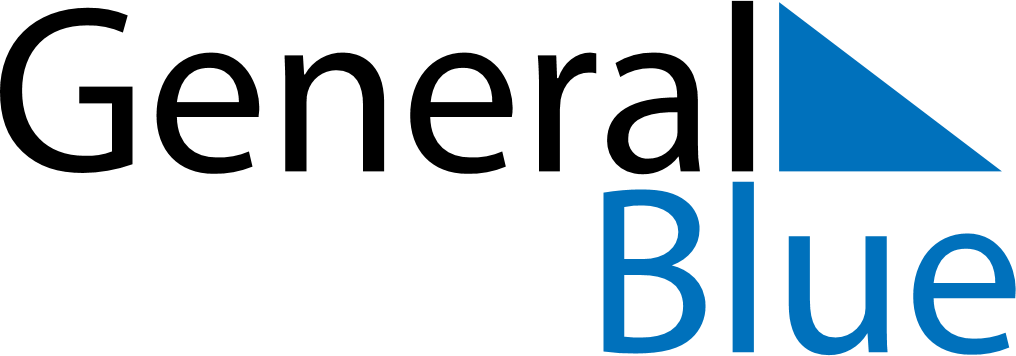 April 3, 2022 - April 9, 2022Weekly CalendarApril 3, 2022 - April 9, 2022Weekly CalendarApril 3, 2022 - April 9, 2022Weekly CalendarApril 3, 2022 - April 9, 2022Weekly CalendarApril 3, 2022 - April 9, 2022Weekly CalendarApril 3, 2022 - April 9, 2022Weekly CalendarApril 3, 2022 - April 9, 2022Weekly CalendarApril 3, 2022 - April 9, 2022SUNApr 03MONApr 04TUEApr 05WEDApr 06THUApr 07FRIApr 08SATApr 096 AM7 AM8 AM9 AM10 AM11 AM12 PM1 PM2 PM3 PM4 PM5 PM6 PM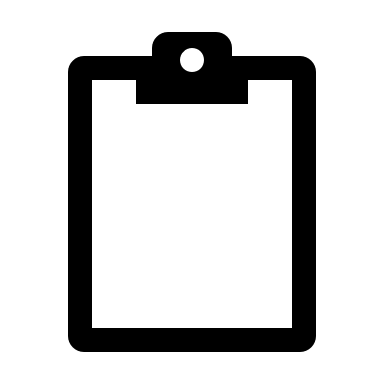 